  ҠАРАР                               			       ПОСТАНОВЛЕНИЕ22 март 2021 й.                                № 18-П                              22 марта 2021 г.Акъяр ауылы                                                                                        село АкъярОб утверждении Порядка осуществления закупок малого объема с использованием информационной подсистемыВ целях совершенствования, обеспечения гласности и прозрачности закупок товаров, работ, услуг для муниципальных нужд, осуществляемых у единственного поставщика (подрядчика, исполнителя) в соответствии с пунктами 4 и 5 части 1 статьи 93 Федерального закона от 5 апреля 2013 года N 44-ФЗ «О контрактной системе в сфере закупок товаров, работ, услуг для  обеспечения государственных и муниципальных нужд», распоряжением Главы Республики Башкортостан от 01.10.2020 № РГ-264, Администрация сельского поселения Акъярский сельсовет муниципального района Хайбуллинский район Республики Башкортостан постановляет:1. Утвердить прилагаемый Порядок осуществления закупок малого объема с использованием информационной подсистемы (далее – информационная подсистема).2. Администрации сельского поселения Акъярский сельсовет муниципального района Хайбуллинский район Республики Башкортостан, муниципальным казенным учреждениям, действующим от имени   сельского поселения Акъярский сельсовет  муниципального района Хайбуллинский район Республики Башкортостан, уполномоченным принимать бюджетные обязательства в соответствии с бюджетным законодательством Российской Федерации от имени сельского поселения Акъярский сельсовет муниципального района Хайбуллинский район Республики Башкортостан, осуществлять закупки по основаниям, предусмотренным пунктами 4 и 5 части 1 статьи 93 Федерального закона от 5 апреля 2013 года N 44-ФЗ "О контрактной системе в сфере закупок товаров, работ, услуг для обеспечения государственных и муниципальных нужд" (далее - Федеральный закон N 44-ФЗ), посредством использования информационных ресурсов - сайтов в информационно-телекоммуникационной сети "Интернет", регламентами которых предусмотрена возможность осуществления закупок товаров, работ, услуг, в том числе в соответствии с пунктами 4 и 5 части 1 статьи 93 Федерального закона N 44-ФЗ, в порядке и в случаях, определенных Порядком осуществления закупок малого объема с использованием информационной подсистемы.3. Рекомендовать прилагаемый Порядок осуществления закупок малого объема с использованием информационной подсистемы:Муниципальным унитарным предприятиям (далее - унитарные предприятия) осуществлять закупки у единственного поставщика (подрядчика, исполнителя) в соответствии с утвержденным положением о закупке унитарного предприятия  посредством использования информационных ресурсов - сайтов в информационно-телекоммуникационной сети "Интернет" регламентами, которых предусмотрена возможность осуществления закупок товаров (работ, услуг).4. Унитарным предприятиям при необходимости, внести изменения в положения о закупке, предусмотрев осуществление закупок у единственного поставщика (подрядчика, исполнителя) в соответствии с пунктом 2 настоящего постановления и Порядком осуществления закупок малого объема с использованием информационной подсистемы.5. Настоящее постановление вступает в силу на следующий день, после дня его официального обнародования на информационном стенде в здании Администрации сельского поселения Акъярский сельсовет муниципального района Хайбуллинский район Республики Башкортостан.6. Управляющему делами Администрации сельского поселения  (Аслаева Ф.Ю.) разместить настоящее постановление на официальном сайте Администрации сельского поселения Акъярский сельсовет муниципального района Хайбуллинский район Республики Башкортостан в сети Интернет. 7. Контроль за исполнением настоящего постановления возложить на помощника  главы Администрации сельского поселения муниципального района Хайбуллинский район Республики Башкортостан Муратова Р.Р.  Глава сельского поселения                                                        Э.А.БуранбаевУтвержденпостановлением АдминистрацииСельского поселения Акъярский сельсовет муниципального района  Хайбуллинский районРеспублики Башкортостанот  18.03.2021 года № 18-ППОРЯДОКосуществления закупок малого объема с использованием информационной подсистемы1. Настоящий Порядок устанавливает правила осуществления Администрацией сельского поселения Акъярский сельсовет муниципального района Хайбуллинский район Республики Башкортостан, муниципальными казенными учреждениями, действующими от имени муниципального района Хайбуллинский район Республики Башкортостан, уполномоченными принимать бюджетные обязательства в соответствии с бюджетным законодательством Российской Федерации от имени сельского поселения Акъярский сельсовет муниципального района Хайбуллинский район Республики Башкортостан (далее - заказчики), закупок товаров, работ, услуг по основаниям, предусмотренным пунктами 4 и 5 части 1 статьи 93 Федерального закона от 5 апреля 2013 года N 44-ФЗ "О контрактной системе в сфере закупок товаров, работ, услуг для обеспечения государственных и муниципальных нужд" (далее - закупки малого объема), с использованием информационной подсистемы, определенной распоряжением Главы Республики Башкортостан от 01.10.2020 № РГ-264.2. Закупки малого объема осуществляются заказчиками с использованием информационной подсистемы в соответствии с настоящим Порядком, а в случаях, не определенных настоящим Порядком, - в соответствии с регламентом функционирования информационной подсистемы.3. Все документы и сведения в информационной подсистеме формируются и публикуются в электронной форме. Документы в электронной форме, размещаемые в информационной подсистеме, подписываются электронной подписью и имеют такую же юридическую силу, как и подписанные аналогичные документы на бумажном носителе.4. Использование электронной подписи на электронном ресурсе регламентируется Федеральным законом от 6 апреля 2011 года N 63-ФЗ "Об электронной подписи" и регламентом функционирования информационной подсистемы.5. Заказчики обязаны осуществлять закупки малого объема с использованием информационной подсистемы в случае осуществления закупок товаров, работ, услуг с начальной (максимальной) ценой контракта, превышающей 5000 рублей, за исключением осуществления закупок малого объема товаров, работ, услуг, указанных в приложении к настоящему Порядку.Заказчики вправе осуществлять закупки малого объема товаров, работ, услуг, указанных в приложении к настоящему Порядку, с использованием информационной подсистемы.6. Закупки малого объема осуществляются заказчиками путем проведения котировочных сессий или формирования потребностей заказчика в порядке, установленном регламентом функционирования информационной подсистемы.7. При публикации котировочных сессий или формировании потребности заказчик размещает в информационной подсистеме следующие документы и информацию:наименование и описание объекта закупки малого объема с указанием технических, функциональных, качественных и иных характеристик объекта закупки малого объема;сведения о количестве товара, объеме работ, услуг;начальную (максимальную) цену контракта;срок и место поставки товара, выполнения работ, оказания услуг;срок и условия оплаты поставленного товара, выполненной работы, оказанной услуги;проект контракта.8. Срок подачи ценовых предложений для участия в закупке малого объема должен составлять не менее двадцати четырех часов с момента публикации информации о закупке малого объема в информационной подсистеме и должен заканчиваться в рабочий день не позднее 17 часов 30 минут.9. Заключение контрактов по результатам осуществления закупки малого объема осуществляется в порядке, установленном регламентом конкретной информационной подсистемы.10. Заказчик вправе принять решение об отмене проведения закупки малого объема до момента окончания подачи ценовых предложений на участие в закупке малого объема.11. В случае если при проведении котировочной сессии, формировании потребности не было подано ни одного ценового предложения, заказчик осуществляет повторное размещение информации о закупке малого объема в информационной подсистеме.В случае если по результатам проведения повторной закупки малого объема не было подано ни одного ценового предложения, заказчик вправе заключить контракт без использования информационной подсистемы на условиях, указанных в информации и документах о закупке малого объема, размещенных в информационной подсистеме, и по цене, не превышающей начальную (максимальную) цену контракта, указанной при публикации повторной закупки малого объема в информационной подсистеме.Приложениек Порядкуосуществления закупок малогообъема с использованиеминформационной подсистемы,утвержденного постановлениемАдминистрации сельского       поселения Акъярский сельсоветмуниципального районаХайбуллинский район 18 марта 2021 годаПЕРЕЧЕНЬобъектов закупок малого объема, которые заказчик может осуществлять без использования информационной подсистемыУправляющий делами  Администрации сельского поселения Акъярский сельсовет                               Ф.Ю.АслаеваБАШҠОРТОСТАН РЕСПУБЛИКАҺЫ      ХӘЙБУЛЛА РАЙОНЫ муниципаль районыНЫҢ АҠЪЯР АУЫЛ СОВЕТЫАУЫЛ БИЛӘМӘҺЕ ХАКИМИӘТЕ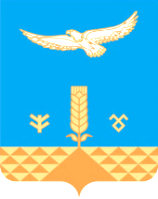 АДМИНИСТРАЦИЯ СЕЛЬСКОГО ПОСЕЛЕНИЯ  АКЪЯРСКИЙ СЕЛЬСОВЕТ МУНИЦИПАЛЬНОГО РАЙОНА ХАЙБУЛЛИНСКИЙ РАЙОН РЕСПУБЛИКИ БАШКОРТОСТАНN п/пНаименование группы товаров, работ, услуг121.Услуги нотариальных контор, адвокатов2.Образовательные услуги, в том числе по повышению квалификации, подтверждению (повышению) квалификационной категории, получению (продлению) сертификатов, профессиональная переподготовка, стажировка, обучение по образовательным программам высшего образования, по профессиональному обучению и дополнительному профессиональному образованию3.Услуги по оценке профессиональных и личностных качеств, психологическому тестированию при проведении конкурсов на замещение вакантных должностей муниципальной службы в Администрации сельского поселения Акъярский сельсовет муниципального района Хайбуллинский район Республики Башкортостан, формировании кадрового резерва муниципальной службы в Администрации сельского поселения Акъярский сельсовет муниципального района Хайбуллинский район Республики Башкортостан, проведении аттестации и квалификационных экзаменов муниципальных служащих Администрации сельского поселения Акъярский сельсовет муниципального района Хайбуллинский район Республики Башкортостан4.Услуги по организации и проведению семинаров, вебинаров, конференций, "круглых столов", форумов, выставок-ярмарок, экскурсионные услуги5.Участие в семинарах, форумах, мероприятиях, конференциях, конкурсах, вебинарах, в том числе оплата организационных взносов за участие в данных мероприятиях6.Поставка (изготовление) сувенирной продукции, нагрудных знаков7.Преподавательские, консультационные услуги, оказываемые физическими лицами8.Обязательное страхование жизни и здоровья муниципальных служащих Администрации сельского поселения Акъярский сельсовет муниципального района Хайбуллинский район Республики Башкортостан9.Медицинские услуги10.Услуги по дежурству специализированных бригад врачей на спортивных и иных мероприятиях, проводимых, организованных заказчиком11.Периодический медицинский осмотр сотрудников заказчика, предрейсовый и послерейсовый медицинский осмотр водителей заказчика, медицинское освидетельствование безработных граждан при их направлении органами службы занятости для прохождения профессионального обучения или получения дополнительного профессионального образования12.Лекарственные препараты, которые предназначены для назначения пациенту при наличии медицинских показаний (индивидуальная непереносимость, по жизненным показаниям) по решению врачебной комиссии, которое отражается в медицинских документах пациента и в журнале врачебной комиссии13.Технические средства реабилитации и протезно-ортопедические изделия для льготной категории граждан по индивидуальным заявкам14.Препараты ветеринарные15.Наркотические средства, психотропные вещества16.Перевозка, приемка, хранение, охрана, уничтожение наркотических средств и психотропных веществ17.Взрывчатые материалы18.Перевозка, приемка, хранение, охрана, уничтожение взрывчатых материалов19.Продукты питания20.Организация питания для обучающихся, воспитанников и иных категорий граждан21.Проведение культурных, спортивных и иных массовых мероприятий22.Оказание услуг экспертов (экспертных организаций), членов жюри, спортивных арбитров23.Техническое обслуживание автотранспортных средств, находящихся на гарантийном обслуживании, у официального дилера24.Гарантийный ремонт автотранспортных средств в течение гарантийного срока25.Поставка древесины топливной26.Оказание услуг по предрейсовому (междурейсовому) контролю технического состояния транспортного средства27.Техническое обслуживание, гарантийный ремонт оборудования (техники) в течение гарантийного срока28.Техническое обслуживание пожарной и охранной сигнализации29.Услуги интернет-провайдеров, услуги по обслуживанию имеющихся у заказчика информационно-телекоммуникационной сети "Интернет" и номеров сотовой (мобильной), междугородней телефонной связи30.Услуги по получению сертификата электронной подписи31.Услуги по сопровождению, модернизации, обновлению программного обеспечения, справочно-правовых и информационных систем, установленных у заказчика32.Аттестация объектов информатизации на соответствие требованиям по безопасности информации, услуги по оценке эффективности (защищенности) информации от утечки по техническим каналам и от несанкционированного доступа на объекте (объектах) информатизации33.Услуги по разработке, внедрению, модернизации, обновлению, техническому обслуживанию (администрированию) интернет-сайта (портала) заказчика, услуги хостинга и регистрации доменов34.Товары, выполнение работ, оказание услуг, необходимые при оказании медицинской помощи в неотложной или экстренной форме либо вследствие аварии, обстоятельств непреодолимой силы, для предупреждения (при введении режима повышенной готовности) и (или) ликвидации чрезвычайной ситуации35.Размещение информации в средствах массовой информации36.Подписка на периодические печатные издания37.Поставка книжной продукции (в том числе плоскопечатных изданий и изданий на специальных носителях) конкретных авторов, издательств38.Заключение с кредитной организацией договора номинального счета, открытие и ведение номинальных счетов39.Сбор, вывоз и утилизация мусора, твердых коммунальных отходов40.Услуги по откачке, вывозу и транспортировке жидких бытовых отходов41.Получение выписок, справок, технических паспортов, иных документов из государственных, федеральных, региональных, отраслевых реестров, фондов, регистров, учреждений в соответствии с законодательством Российской Федерации42.Информационные услуги по подготовке государственной статистической информации, оказание которых может осуществлять только орган государственной статистики43.Знаки почтовой оплаты, почтовые маркированные конверты44.Метрологическое обслуживание средств измерений45.Поставка бланков строгой отчетности, защищенной полиграфической продукции46.Проведение экспертизы проектно-сметной документации, проверка сметной стоимости, расчет индексов изменения сметной стоимости работ47.Форменная одежда48.Оказание услуг по утилизации49.Санитарно-эпидемиологические услуги, исследования50.Охрана объектов51.Работы и услуги, оказываемые (выполняемые) на основании гражданско-правовых договоров физическими лицами с использованием их личного труда52.Осуществление закупки товара, работы или услуги, которые относятся к сфере деятельности субъектов естественных монополий в соответствии с Федеральным законом от 17 августа 1995 года N 147-ФЗ "О естественных монополиях"53.Оказание услуг по водоснабжению, водоотведению, теплоснабжению, газоснабжению (за исключением услуг по реализации сжиженного газа), по подключению (присоединению) к сетям инженерно-технического обеспечения по регулируемым в соответствии с законодательством Российской Федерации ценам (тарифам)54.Оказание услуг по содержанию и ремонту одного или нескольких нежилых помещений, переданных в безвозмездное пользование или оперативное управление заказчику, услуг по водо-, тепло-, газо- и энергоснабжению, услуг по охране, услуг по вывозу твердых коммунальных отходов в случае, если данные услуги оказываются другому лицу или другим лицам, пользующимся нежилыми помещениями, находящимися в здании, в котором расположены помещения, переданные заказчику в безвозмездное пользование или оперативное управление55.Заключение договора энергоснабжения или договора купли-продажи электрической энергии с гарантирующим поставщиком электрической энергии56.Услуги по аренде движимого и недвижимого имущества57.Осуществление авторского надзора58.Услуги (работы) на выполнение пассажирских перевозок автомобильным транспортом общего пользования по регулярным маршрутам на территории сельского поселения Акъярский сельсовет муниципального района Хайбуллинский район Республики Башкортостан59.Содержание дорог общего пользования местного значения60.Бензин, дизельное топливо61.Страхование транспортных средств62.Материальные запасы для водопроводно-канализационного хозяйства63.Запасные части и технические жидкости для автомобилей64.Электромонтажные работы (услуги) по обслуживанию сетей уличного освещения65.Кадастровые работы66.Оргтехника, запасные части к оргтехнике67.Хозяйственные средства, строительные материалы68.Канцелярские товары69. Услуги по текущему ремонту, техническому сопровождению оргтехники